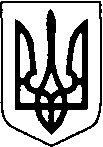 ВОЛОДИМИРСЬКА РАЙОННА ДЕРЖАВНА АДМІНІСТРАЦІЯВОЛИНСЬКОЇ ОБЛАСТІВОЛОДИМИРСЬКА РАЙОННА ВІЙСЬКОВА АДМІНІСТРАЦІЯВОЛИНСЬКОЇ ОБЛАСТІРОЗПОРЯДЖЕННЯ      15 травня 2023 року                       м. Володимир                                       №  58Про внесення змін до розпорядження районної державної адміністраціївід 05 жовтня 2021 року № 205Відповідно до статей 6, 39, 41 Закону України «Про місцеві державні адміністрації», Закону України «Про правовий режим воєнного стану», Типового положення про уповноважений підрозділ (уповноважену особу) з питань запобігання та виявлення корупції, затвердженого наказом Національного агентства з питань запобігання корупції від 27 травня 2021 року № 277/21, зареєстрованим у Міністерстві юстиції України 14 липня 2021 року за                № 914/36536, з метою безперебійної організації та здійснення заходів із запобігання та виявлення корупціїВНЕСТИ  зміни до  пункту  2  розпорядження  Володимир-Волинської районної державної адміністрації від 05 жовтня 2021 року № 205 «Про уповноважену особу з питань запобігання та виявлення корупції в райдержадміністрації», виклавши його у такій редакції:       «У разі відсутності уповноваженої особи у зв'язку з тимчасовою непрацездатністю, перебуванням у відпустці та з інших причин, її обов'язки виконує начальник юридичного відділу апарату райдержадміністрації».Контроль за виконанням цього розпорядження залишаю за собою.Начальник    							                    Юрій ЛОБАЧПоліна Гаврилюк 0986340390